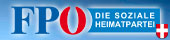 Die freiheitlichen Bezirksräte stellen folgendenANTRAGbetreffend:  Faxis - Antrag aus S779166/16 vom 23.Sep.2016Die Bezirksvertretung wolle beschließen:Der Magistrat der Stadt Wien wird ersucht, gemeinsam mit der Bundespolizeidirektion Wien zu prüfen, wie die Probleme, mit der immer größer werdenden Anzahl der zu beobachtenden ‚Faxis‘ -  die sich praktisch im rechtsfreien Raum bewegen - zu lösen sind.Begründung:Die ‚Faxis‘, deren Großteil bereits elektrisch betrieben wird, stellen eine immer größer werdende Belastung für die Fußgänger dar. Die „Beschmückung“ dieser passt eher in ein asiatisches Stadtbild als nach Wien. Während die traditionellen Fiaker - durchaus zu recht - diversen strengen Regularien unterworfen sind, blüht diese neuartige Konkurrenz ohne irgendwelche Regeln auf. Also sollte geklärt werden, wie die aus diesem neuen Phänomen resultierenden Probleme wirksam gelöst werden können.